مناجاة - إلهي إلهي انّي أغبّر جبيني و أعفّر وجهي بتراب الذّلّحضرة عبد البهاءأصلي عربي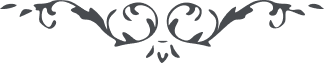 مناجاة – من آثار حضرة عبدالبهاء - مجموعه مناجاتهاى حضرت عبدالبهاء، رقم ٤٤إلهي إلهي إنّي أُغبّر جبيني وأُعفّر وجهي بتراب الذّلّ والانكسار إلی ملكوت الأسرار وأدعوك بقلب خاضع خاشع مبتهل متضرّع مجترح منتزع إلی عتبة قدسك في عالم الأنوار أن تخرق حجبات الكثرات حتّی يتجلّی جمال الوحدة الأصليّة في القلوب بآيات بينّات ربّ اجعل أحبّائك أمواج بحر أحديّـتك ونسائم رياض فردانيّـتك ونجوم سماء الألفة والودادِ ولئالئ بحور المحبّة والرّشادِ حتّی يشربوا من معين واحد ويستـنشقوا من هواء واحدٍ ويتـنوّروا بشعاع واحد ويتوجّهوا بكلّيّـتهم إلی عالم التّجريد ومركز التّوحيد إنّك أنت المقتدر العزيز الكريم المتعالي المجيد. ( ع ع )